ФОРМАТИВНОЕ ОЦЕНИВАНИЕ по ЕСТЕСТВОЗНАНИЮ ученика 1 «Б» класса_______________________________________ от ____________________ 2017 г.            Раздел 4 «Земля и космос» (в контексте темы «Путешествия»).                                                    Подраздел: 4.3 «Пространство и время».Цель обучения:                    1.4.3.2.Определять средства измерения времени. Уровень мыслительных     Знание и понимание. навыков:                                Применение.Критерий оценивания:        Обучающийся. Указывает средства измерения времени. Различает единицы средств  измерения времени.Задание 1. Рассмотрите приборы. Отметьте приборы для измерения времени.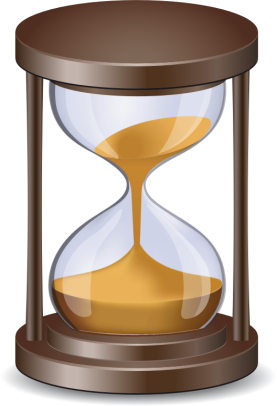 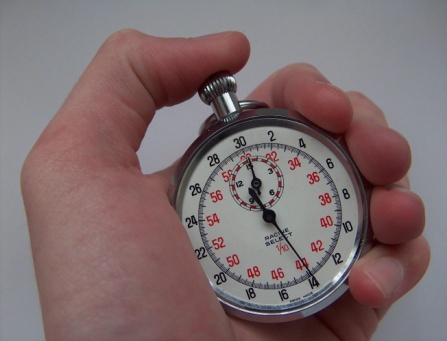 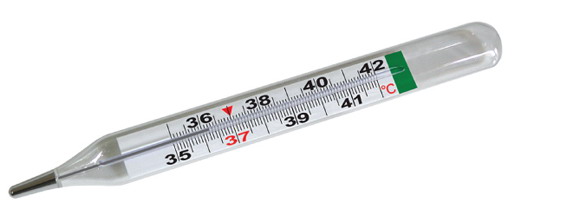 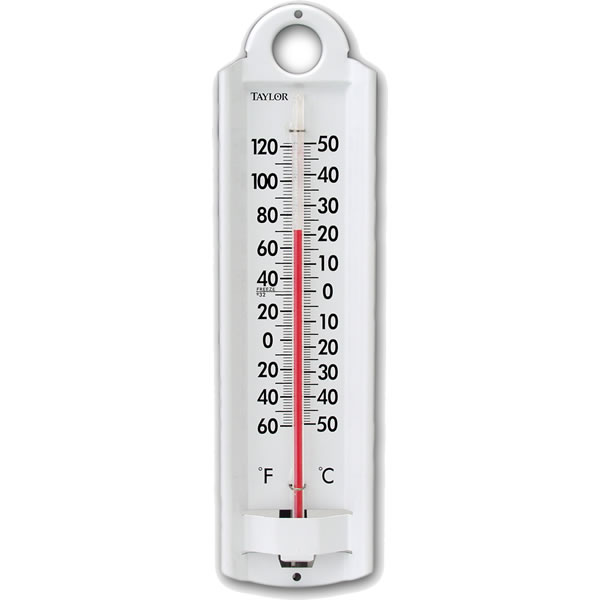 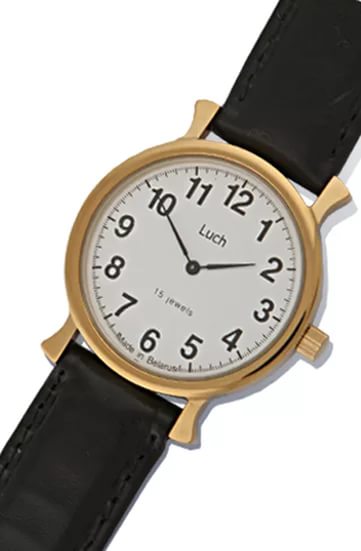 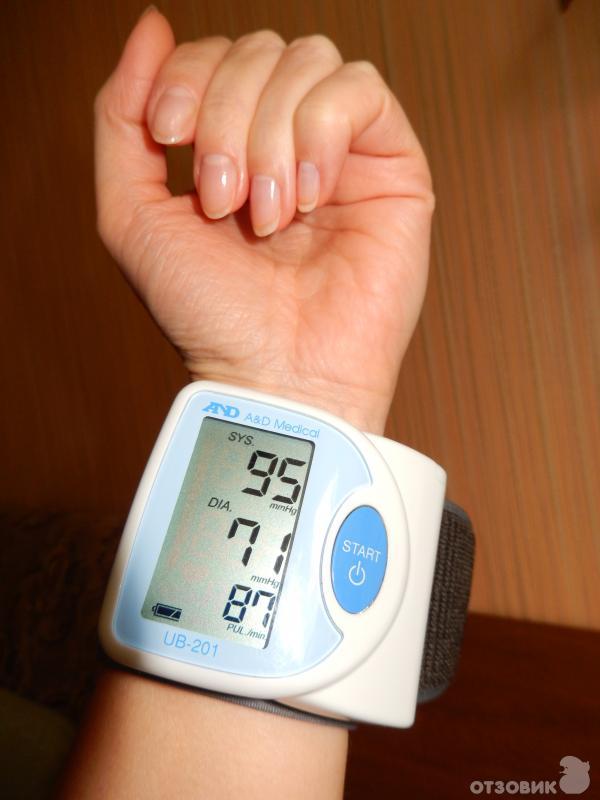 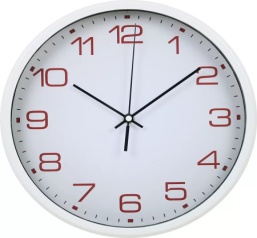 Дескриптор:      Обучающийся.-- выбирает приборы для измерения времени (песочные часы, секундомер, наручные часы, настенные часы). Задание 2. Рассмотрите рисунки. К каждому рисунку из левого столбика подберите предметы измерения времени из правого столбика и соедините их стрелками. Объясните свой выбор.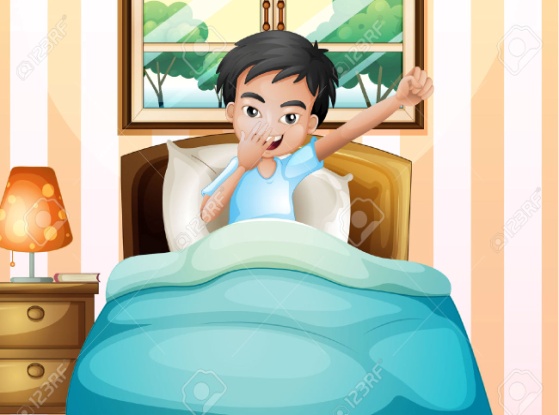 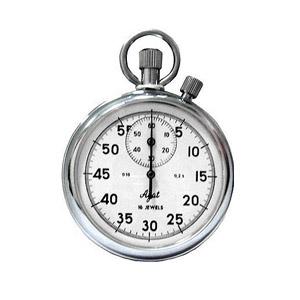 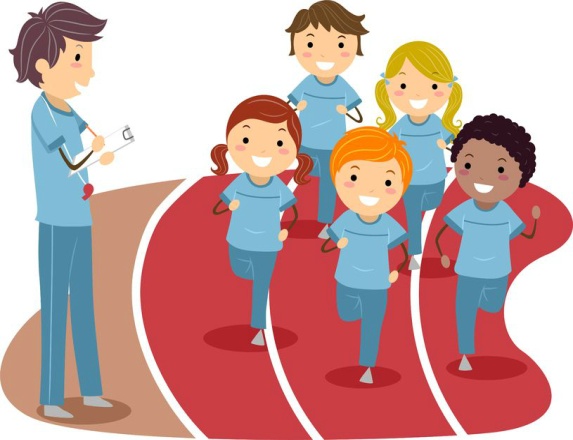 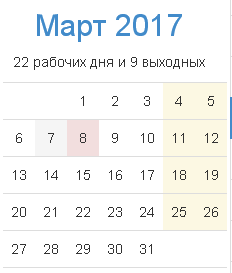 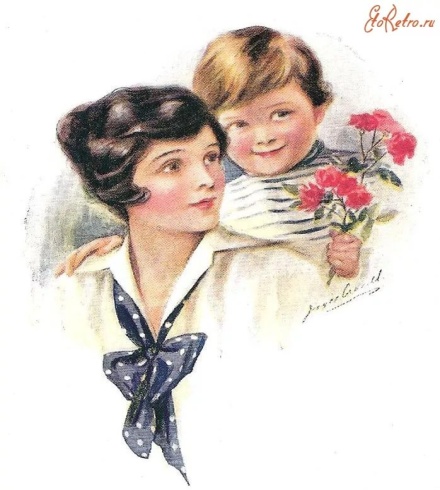 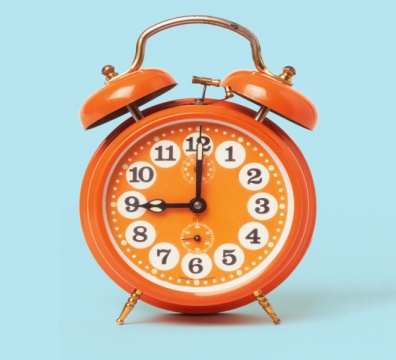            8 МАРТАДескриптор:      Обучающийся. -- подбирает к каждой картинке нужный предмет измерения времени;-- объясняет свой выбор.